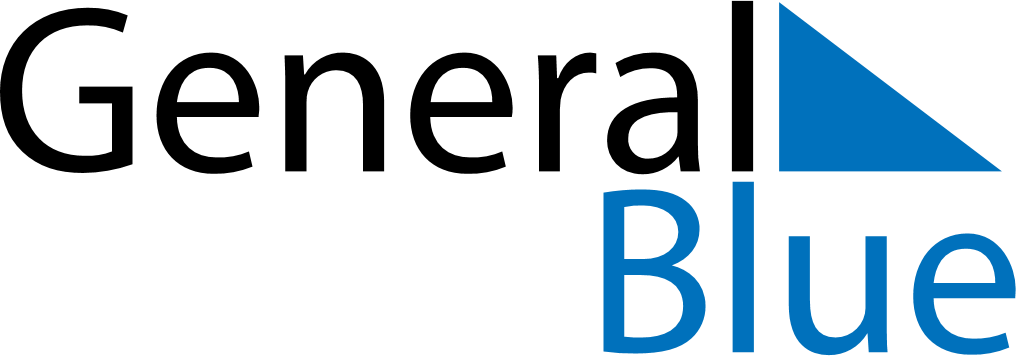 December 2030December 2030December 2030December 2030December 2030December 2030South AfricaSouth AfricaSouth AfricaSouth AfricaSouth AfricaSouth AfricaMondayTuesdayWednesdayThursdayFridaySaturdaySunday12345678910111213141516171819202122Day of Reconciliation23242526272829Christmas DayDay of Goodwill3031NOTES